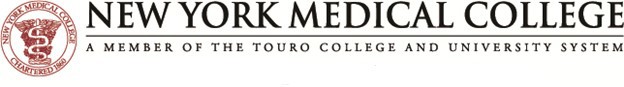 Supplemental Axiom Mentor Account Request Form (Non-Employee)Last Name: ___________________First Name ____________________ Middle Initial__________________ Degree(s) ______________________Do you have a TouroOne Account:_____Yes  ______ No	
Employer: _______________________________________________________________________________	Email Address (Professional):________________________________________________________________Why are you requesting an Axiom Mentor account (Select All)?  _____New York Medical College Conflict of Interest (COI) requirement.Is this to conduct Human Subjects Research? ______Yes ______NoIf Yes, Protocol ID#______________ PI Name:_______________________________If No, Provide reason for completing COI requirement______________________________Institutional Review Board (IRB) access for GMB & Oncology Panels._____Institutional Animal Care & Use Committee (IACUC)._____Institutional Biosafety Committee (IBC).What institution(s) are you affiliated with?_____New York Medical College.		_____Westchester Medical Center._____Metropolitan Hospital Center.		_____Westchester Institute for Human Development._____Touro College of Dental Medicine.		_____Richmond University Medical Center._____Other (Name Below)._______________________________________________________________________What is your position at your institution? ________________________________________________________Department: ________________________	School: _____________________________________________Division: ____________________________	NYMC Full-Time Faculty Status? __________Yes  _________NoSignature:__________________________________ Date ____________________________________________*******This form must be Approved by your Direct Supervisor or Department/Division Chairperson*********Print Name of Supervisor:	__________________________________ Title ____________________________Signature of Supervisor:	__________________________________ Date ____________________________